第一标段：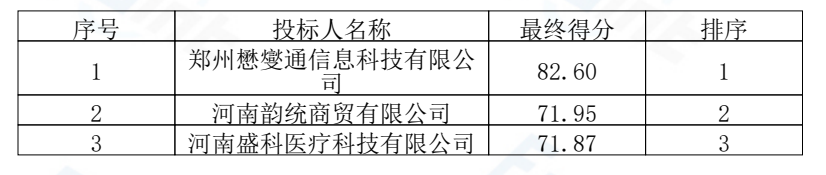 第三标段：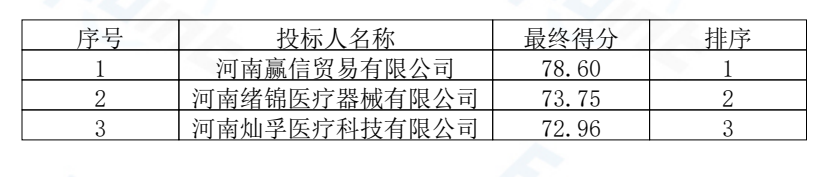 第五标段：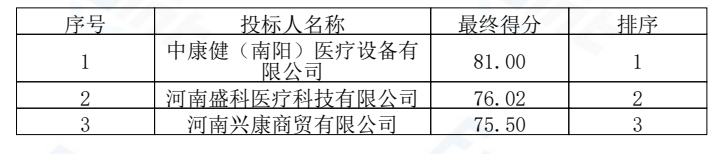 